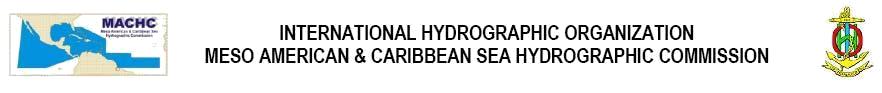 19thMeso American & Caribbean Sea HydrographicCommission Meeting26 November- 1 December 2018Cartagena de Indias, ColombiaList of ActionsTable 1: NEW ACTION ITEMS FROM THE 19th MACHCTable 2: OPEN ACTION ITEMS AT START OF 19th MACHCTable 3: CONTINUOUS ACTION ITEMS AT START OF 18th MACHC WITH PROPOSED STATUS UPDATES FOR THE 18TH MACHC(THIS TABLE WAS NOT REVIEWED AT THE 19th MACHC MEETING AND WILL BE IN THE CONTEXT OF ACTION 19.1.5)legendWhite: open itemLight grey: continuous actionLight Green: completed or closedNoReferenceActionResponsible partyDue dateStatusList of actions 19th MACHC meetingList of actions 19th MACHC meetingList of actions 19th MACHC meetingList of actions 19th MACHC meetingList of actions 19th MACHC meetingList of actions 19th MACHC meeting19.4.1aReports from Observing OrganizationsCountries reach out to the National Tsunami Warning contacts provide bathymetric data to support improved land-sea inundation models.MACHC Member StatesASAPOpen.19.1.5Consolidate ActionsReview all the recent IHO, IRCC and HSSC actions in the context of the current MACHC list and determine how to consolidate, streamline, and take action on them.Incoming ChairASAPOpen.19.2.3aIRCCChair to circulate the amended Resolution 2/1997, including comments provided already by MACHC members states, for further input immediately after the meeting with a view to providing comments back to the IRCC by the end of the yearChairASAPClosed, sent to IRCC Chair December 20, 2018 19.5Capacity Building Members to send capacity building and other requirements officially to the Chair to channel to others/committees who might help;  MACHC Member StatesASAPOpen.19.5aCapacity BuildingDevelop a calendar of upcoming CBC training activities sponsored by other Member States, Committees, regional and other partners, such as FOCAHIMECA, COCATRAM, National training opportunities, IMAREST, etc.CBC ChairASAPOpen19.5bCapacity BuildingBelize to request a cost estimate from the companies that provided the survey equipment from the Gulf of Honduras Project to see if repairs are viable BelizeASAP Open. 19.5cCapacity Building Create a working group for the "certification of hydrographers".Mexico to lead with interested Member States, industry and HSOA/LA Chapter supportASAPOpen19.6.4Seabed 2030Facilitate an introduction for Vicki Ferrini/Seabed 2030 RDC Coordinator to the Mexican hosted IBCCA to coordinate analysis of regional data gaps and catalyse contributions.Mexico ASAPOpen.19.6.4Seabed 2030Encourage IBCCA chart contribution completionColombiaASAPOpen.19.7Response to DisastersCirculate the plenary-approved Disaster Response framework for further comment, elaboration and then finalize for implementation.Incoming ChairASAPOpen.19.8.1SDI/MSDICountries not participating directly in the UN-GGIM Marine Geospatial WG are encouraged to contact their national representatives to the UN to make them aware of the importance of this initiative (contact John Nyberg for further information) and its benefitsMACHC Member StatesASAPOpen.19.8.7MSDIThe MEIP Report and the proposal to change the name and status to the Marine Spatial Data Working Group were approved. The new draft TORs will be circulated to Members for further input with a view to finalize them - by April 2019. MSDI ChairMarch 31,  2019Open.19.8.7aMSDIA Workplan is to be produced in early 2019 and will include short term activities, such as response to “low-hanging fruit” use cases, i.e. Maritime Accident Risk Assessment Project, the Tri-National MPA network (RedGolfo) and Disaster ManagementMSDI ChairASAPOpen19.9MICCMICC Report was  approved, including the change of Chair from U.S. to Suriname.  The new Work Plan should address the issue of a regional ENC scheme.MICC ChairASAPOpen.19.2.1IHOAssembly 2Identify potential MACHC Proposals to IHO Assembly 2 (must be completed four months before the Assembly; thus the MACHC due date is 21 December 2019; or last week of November)ChairASAPOpen.MACHC 19-1.5Results of action list review at start of 19th MACHCConferenceNoSubject materActionResponsible partyDue dateStatusafter 19th MACHCList of actions 18th MACHC meetingList of actions 18th MACHC meetingList of actions 18th MACHC meetingList of actions 18th MACHC meetingList of actions 18th MACHC meetingList of actions 18th MACHC meeting18.2.3IRCCThat the president carries out the corresponding actions to the IRCC which are listed attached to this table.MACHC ChairASAPClosed. Superseded by new action 19.1.5  18.3.1National ReportsBelize will send the report of the state of the hydrographic equipment that was delivered to them within the framework of the project of the Gulf of Honduras to know the possibility of reusing the equipment as spare parts for other countries.BelizeASAPClosed.18.6.1Capacity Building Countries that have received training are  invited to send feedback on the impact of hydrographic capabilities.Member StatesASAPOpen.18.6.2Capacity Building Opportun-ities Invitation to comment on creation of group work for the "certification of hydrographers"Member StatesASAP Closed. Superseded by new action 19.5.c18.8.1MEIPTask the MEIP Coordinator to investigate potential connections with the UN-GGIM Disaster Response Framework in order to create a GIS environment to support the work of the MACHC Chair in support of the affected coastal States in the region.MEIP CoordinatorASAPClosed.GGIM Working Group on Geospatial Information and Services for Disasters  is in transition and unable to assist at this time.18.10.1Response to disastersRequest Coastal States in the region to provide contact details in case of emergencies and instruct on the preparation of the contingency plan in accordance with IHO Resolution 1/2005.Member StatesASAPOpen.18.10.2Response to disastersChair to report the discussions on response to disasters to IRCC10.ChairMeeting IRCC10Closed.18.11.3Closing activities Chair to work with the Secretariat to find a suitable solution for the agenda and the duration of the meeting and report to the members by CL.ChairASAPClosed.NoSubject materActionResponsible partyDue dateProposed status at the start of 18th MACHCList of open actions 17th MACHC meetingList of open actions 17th MACHC meetingList of open actions 17th MACHC meetingList of open actions 17th MACHC meetingList of open actions 17th MACHC meetingList of open actions 17th MACHC meeting17.2.1.1IHO secretariat(MSI)Members States to review the MSI status presented in Annex C of the IHO Secretariat report (MACHC17-02.1) and report to the chair of the MACHC any obstacles and challenges that are impeding the establishment of an effective MSI Capacity. See App 4 to Annex 1 of the Statutes as aid for MSI self-assessment.Member States20thMACHC meetingOpen. See also action 15.6.3.2. 17.5.1Risk Assess-ment. Suriname to present on their risk-assessment project at MACHC meeting in 2017.Suriname18thMACHC meetingClosed.17.5.2.1Risk Assess-mentMember states are encouraged to take part actively in a User Support Group for the Phd work on “Risk Assessment in Maritime Navigation for the Greater Caribbean Region (GCR)” by Ms. Dawn Seepersad of the UWI.Member States as coordinated by Chair RA groupASAPClosed.17.5.2.2Risk Assess-mentUser Support Group is to develop a ‘road map’ on how to effectively support the Phd work on “Risk Assessment in Maritime Navigation for the Greater Caribbean Region (GCR)”.Member States as coordinated by Chair RA groupASAPClosed.17.5.2.3Risk Assess-mentInvite Ms. Dawn Seepersad to provide an update on her Risk Assessment project for the GCR. (see also action 17.5.2.1).MACHC Chair18thMACHC meetingClosed.List of open actions 16th MACHC meetingList of open actions 16th MACHC meetingList of open actions 16th MACHC meetingList of open actions 16th MACHC meetingList of open actions 16th MACHC meetingList of open actions 16th MACHC meeting16.1.6StatutesMember States to consider how to provide dual versions in Spanish and English of MACHC documents, for instance as a voluntary service by a Member State.Member States18th MACHC ConferenceClosed. MS doing this on a voluntary basis as they are able..  16.2.1.3CBHonduras, Guatemala and/or Belize to give an (annual) feedback at the MACHC Conference on the Gulf of Honduras project. Honduras, Guatemala,Belize18th MACHC ConferenceClosed. Guatemala does not control the equipment; Honduras is actively using it; new action for Belize from 19th meeting.16.10.4.1FOCAHIMECAMexico to make their FOCAHIMECA program available to the CB Coordinator (Chair and Vice Chair) with the aim to harmonies time schedules and/or CB-activities between programs.MexicoAs required for the 2017 MACHC CB plan Closed. Superceded by Action 19.5aList of open actions 15th MACHC meetingList of open actions 15th MACHC meetingList of open actions 15th MACHC meetingList of open actions 15th MACHC meetingList of open actions 15th MACHC meetingList of open actions 15th MACHC meeting15.5.1.2IHOHaiti will send the Instrument of Accession to the IHO. HaitiAs soon as possibleOpen, not deposited yet. Expect after elections in 2017.15.6.2.6National reportESRI will try to make its data available to Haiti.ESRI20thMACHC meetingCompleted.15.6.3.4MSIInvite the Caribbean Disaster Emergency Management Agency(CDEMA) to attend the MACHC meetingsChair MACHC20thMACHC meetingOpen.  Contact established. No attendance at 17th,18th or 19thMACHC.15.8.1.3.OECSOECS to work together with the MACHC to develop common areas of collaboration (e.g. donor ship for MACHC projects).OECS20thMACHC meetingOpen, awaits initiating activity.NoSubject materActionResponsible partyDue dateProposed status at the start of 18th MACHCList of continuous actions 17th MACHC meetingList of continuous actions 17th MACHC meetingList of continuous actions 17th MACHC meetingList of continuous actions 17th MACHC meetingList of continuous actions 17th MACHC meetingList of continuous actions 17th MACHC meeting17.2.1.3IHOSecretariat(MICC)Members States to update S-11 Part B for INT region B through the INToGIS tool and implement the procedures depicted in IHO CL 64/2015 for reviewing and monitoring of INT charts.MS to update their INT charts directly into INToGIS of IHO.Member States as decided and coordinated by MICC Continuous.17.2.1.4IHOSecretariat(IRRC8/32)Member States review entries related to IHO C-55, P-5 (yearbook) and ECDIS backup up arrangements (iaw. IHO CL 61/15) and report annually to IHO secretariat, including reports of “no change”.See Annex 1 of MACHC statutes for structured report formats.Member StatesContinuous, Rewritten in line with IRRC8 action 32 and IHO secretariat report (MACH 17-02.1).17.2.2.1IRRC 8/6Member States and observers are encouraged to attend WWNWS-SC meetings.Member StatesContinuous.17.2.2.2IRCC 8/7Raise awareness of the impact of e-navigation on the provision of MSI in the respective regions and to highlight the use of the Joint Manual on MSI to ensure correct terminology and formats are used in MSI messages.MACHC ChairContinuous. By way of agenda setting.17.2.2.3IRCC 8/8Encourage closer engagement of the National MSI Coordinators of Member States with the relevant NAVAREA Coordinator (7b).MACHC ChairContinuous. By way of agenda setting.17.2.2.4IRCC8/31Be attentive to opportunities to raise awareness on the role of hydrography and the importance of improving mankind’s knowledge of the seas and oceans in support of the sustainable development goals, disaster risk reduction and the integrity of the oceans.MACHC Chair in coordination with Member StatesContinuous.17.6.4DTMMembers States to consider making ENC bathymetric and contour information available for the IBCCA project via GEBCO (DCDB).Member States Continuous. 17.6.5DTMMembers States are encouraged to participate actively in the GEBCO’s Seabed 2030 project by providing bathymetric data to the IHO DCDB to support mapping ocean areas at high resolution and by providing shallow water bathymetric data from ENCs to the IHO DCDB.Member States- Continuous. 17.7.1.1MICCEncourage MACHC ENC Online participationMACHC ChairContinuous.List of continuous actions 16th MACHC meetingList of continuous actions 16th MACHC meetingList of continuous actions 16th MACHC meetingList of continuous actions 16th MACHC meetingList of continuous actions 16th MACHC meetingList of continuous actions 16th MACHC meeting16.2.2.5CBEncourage National Hydrographers to invest in English language training to increase the chances of their candidates being selected to Cat A and Cat B training courses delivered in EnglishMember States and Associate Member StatesAs required Continuous, no longer extant as IRRC7 action 17. Maintain as MACHC action under CB.16.2.2.11IHO secretariatMACHC Chair Invites Member States to consider providing representatives of the IHO at the international meetings listed in Annex A to paper IRRC8-08B on “Relations with other International Organizations and IHO Stakeholders”Member StatesAnnually at MACH meetingsContinuous, list of meetings is updated yearly at IRCC.16.5.1Risk AssessmentChair, supported by UKHO as chair of the Risk Assessment Group, to organize a follow-on meeting on Risk Assessment during MACHC conferences. With the aim to exchange information, learn and apply.Chair MACHC, UKHO and Member StatesAnnually at MACH meetingsContinuous. 16.10.4.2FOCAHIMECAIf additional funding is sought from CB-funds, Mexico to make bids through the established CB mechanism’s. MexicoAs requiredContinuousList of continuous actions 15th MACHC meetingList of continuous actions 15th MACHC meetingList of continuous actions 15th MACHC meetingList of continuous actions 15th MACHC meetingList of continuous actions 15th MACHC meetingList of continuous actions 15th MACHC meeting15.5.1.4UNDelegates to encourage their Hydrographic Offices and to engage with other counterparts to participate in the Global Geospatial Information Management (UN-GGIM) meetings, in particulate the WG on Maritime Geospatial Information (MGI).MSAs requiredContinuous, but unilateral activity15.5.3HSCCEncouragement of the Spanish speaking countries to participate in the HSSC WG and the HDWG meetings.MSAs requiredContinuous, unilateral activity.15.6.2.2National reportStates to make full use of sea-riding opportunities to gain experience and share knowledge.MSAs requiredContinuous, bilateral activity15.6.2.7National reportMember states are urged to assist Haiti in setting up their hydrographic office and other hydrographic activities.MSAs requiredContinuous, bilateral activity.15.6.3.2MSIDelegates to update their contact information in the NAVAREA IV list.MSAs requiredContinuous, unilateral activity.